BeforeThe Public Utilities Commission of OhioIn the Matter of the Amendment of Ohio	)Administrative Code Chapter 4901:1-40,	)	Case No. 12-2156-EL-ORDRegarding the Alternative Energy Portfolio	)Standard, to Implement Am. Sub. S.B. 315.	)In the Matter of the Commission’s Review	)of its Rules for Energy Efficiency Programs	)	Case No. 13-651-EL-ORDContained in Chapter 4901:1-39 of the Ohio	)Administrative Code.	)In the Matter of the Commission’s Review	)of its Rules for the Alternative Energy	)	Case No. 13-652-EL-ORDPortfolio Standard Contained in Chapter 	)4901:1-40 of the Ohio Administrative Code.	)Industrial Energy Users-Ohio’sApplication for Rehearing andMemorandum in SupportFrank P. Darr (Reg. No. 0025469)   (Counsel of Record)Matthew R. Pritchard (Reg. No. 0088070)McNees Wallace & Nurick LLC21 East State Street, 17TH FloorColumbus, OH  43215Telephone:  (614) 469-8000Telecopier:  (614) 469-4653fdarr@mcneeslaw.com(willing to accept service by e-mail)mpritchard@mcneeslaw.com(willing to accept service by e-mail)May 10, 2019	Counsel for Industrial Energy Users-OhioBeforeThe Public Utilities Commission of OhioIn the Matter of the Amendment of Ohio	)Administrative Code Chapter 4901:1-40,	)	Case No. 12-2156-EL-ORDRegarding the Alternative Energy Portfolio	)Standard, to Implement Am. Sub. S.B. 315.	)In the Matter of the Commission’s Review	)of its Rules for Energy Efficiency Programs	)	Case No. 13-651-EL-ORDContained in Chapter 4901:1-39 of the Ohio	)Administrative Code.	)In the Matter of the Commission’s Review	)of its Rules for the Alternative Energy	)	Case No. 13-652-EL-ORDPortfolio Standard Contained in Chapter 	)4901:1-40 of the Ohio Administrative Code.	)Industrial Energy Users-Ohio’sApplication for RehearingIndustrial Energy Users-Ohio (“IEU-Ohio”) submits this Application for Rehearing of the Second Entry on Rehearing of the Public Utilities Commission of Ohio (“Commission”).  While the Commission appropriately determined “that banked savings may not be used to calculate shared savings,” it also amended proposed Rule 4901:1-39-05(A)(1)(c), Ohio Administrative Code (“O.A.C.”), to “allow banked savings to trigger shared savings.”  Because the amended rule would authorize an electric distribution utility (“EDU”) to use banked savings to calculate shared savings and such action would be unreasonable and unlawful, IEU-Ohio seeks an order granting rehearing to address the following assignment of error.The Second Entry on Rehearing’s authorization of the use of banked savings to trigger shared savings is unlawful and unreasonable because it alters Commission policy without providing a reasoned and lawful basis for the change in policy, would produce unreasonable charges, and permits the recovery of shared savings in violation of statutory limitations on shared savings.To correct the error in the Second Entry on Rehearing, the Commission should grant rehearing and clarify that that banked savings could be used only to demonstrate compliance with the annual benchmark.Respectfully submitted,/s/ Frank P. Darr	Frank P. Darr (Reg. No. 0025469)   (Counsel of Record)Matthew R. Pritchard (Reg. No. 0088070)McNees Wallace & Nurick LLC21 East State Street, 17TH FloorColumbus, OH  43215Telephone:  (614) 469-8000Telecopier:  (614) 469-4653fdarr@mcneeslaw.commpritchard@mcneeslaw.com	Counsel for Industrial Energy Users-OhioBeforeThe Public Utilities Commission of OhioIn the Matter of the Amendment of Ohio	)Administrative Code Chapter 4901:1-40,	)	Case No. 12-2156-EL-ORDRegarding the Alternative Energy Portfolio	)Standard, to Implement Am. Sub. S.B. 315.	)In the Matter of the Commission’s Review	)of its Rules for Energy Efficiency Programs	)	Case No. 13-651-EL-ORDContained in Chapter 4901:1-39 of the Ohio	)Administrative Code.	)In the Matter of the Commission’s Review	)of its Rules for the Alternative Energy	)	Case No. 13-652-EL-ORDPortfolio Standard Contained in Chapter 	)4901:1-40 of the Ohio Administrative Code.	)Memorandum in SupportIntroductionThe Commission’s Second Entry on Rehearing has introduced two concepts to the determination of shared savings that are mutually exclusive.  Consistent with its prior policy, the Commission has correctly concluded that banked savings should be excluded from the shared savings calculation, but the Commission also has provided that banked savings can be relied upon to trigger shared savings.  In the Second Entry on Rehearing, the Commission does not explain how an EDU can use banked savings to “trigger” shared savings while simultaneously excluding banked savings from the shared savings calculation.  “Triggering shared savings” appears to mean one of two things.  First, “triggering” could mean that the ability to collect shared savings first requires that the EDU satisfy compliance with the annual benchmark, which could in turn be met with banked savings.  Second, “triggering” could mean that banked savings could be included in the annual calculation of the shared savings percentage, which would confine the reference to shared savings calculation to the calculation of annual net benefits.  In either case, the use of banked savings as a “trigger” is unreasonable and  unlawful.current commission practice for calculating shared savings excludes banked savingsThe Commission’s calculation of shared savings is not based on any statutory provision; instead it is a result of past practice, largely developed in settlements.  The first step is a determination of the percentage that the EDU exceeded the annual energy efficiency and peak demand reduction (“EE/PDR”) benchmark with EE/PDR savings generated in the same year.  Those annual savings (left side of the table below) determine the shared savings percentage (right side of table).  This table to calculate the shared savings percentage has been utilized by all the EDUs, with a few minor differences.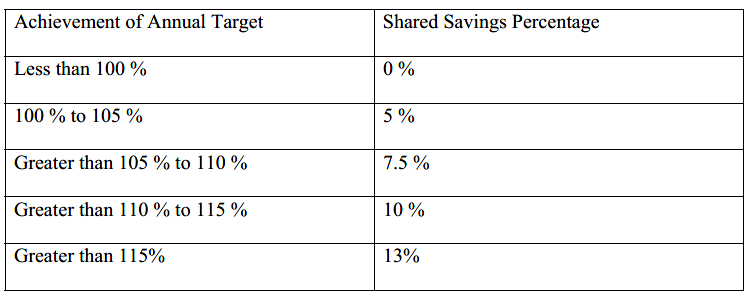 Not all savings qualify for inclusion in the shared savings calculation.  Some savings (i.e., transmission and distribution infrastructure projects that reduce line losses and savings generated from programs funded by the Universal Service Fund Riders) are prohibited by statute from counting towards shared savings.  The Commission also excludes savings from mercantile self-direct projects and community action projects from being eligible towards counting for shared savings.  The second step in the calculation is a determination of the annual net benefits generated by the portfolio programs implemented that same year.  Net benefits, for purposes of shared savings, are determined using the Utility Cost Test (“UCT”).  The net benefits are calculated based on all eligible programs implemented that year (subject to some exclusions).  The net benefits, or gross shared savings, are stated in terms of dollars.The product of the annual shared savings percentage and the annual net benefits determines the total dollar amount of shared savings.  The product is then grossed up for taxes and charged to customers through a nonbypassable rider.The Commission has already considered and rejected a proposal by Duke Energy Ohio, Inc. (“Duke”) to allow banked savings to be relied upon for purposes of calculating the shared savings percentage.  In an application filed in 2014, Duke argued that it should be permitted to rely on banked savings to calculate its shared savings percentage.  If Duke had generated annual savings less than the annual benchmark, Duke argued that it should be permitted to rely on the banked savings to move its shared savings percentage from zero up to the maximum shared savings percentage depending on the level of banked savings Duke wanted to count in a given year.  The Commission determined that Duke’s proposal was “improper.”  In reaching this determination, the Commission found that its policy to use shared savings as an incentive would be violated if Duke were permitted to secure shared savings based on the application of banked savings:[T]he tiered incentive structure is designed to motivate and reward the utility for exceeding energy efficiency standards on an annual basis.  As the mandated benchmark rises every year, Duke must continue to find ways to encourage energy efficiency.  If it has a large bank of accrued savings to rely on, the motivation to push energy efficiency programs in following years diminishes.  For shared savings to “serve as a true incentive,” the Commission concluded that “banked saving cannot be used to determine the annual shared savings achievement level.”  Because the Commission has sought to use shared savings as an incentive, it has not authorized the use of banked savings to “trigger” the shared savings calculation.  In fact, the phrase “triggering shared savings” does not appear in prior Commission rules or orders.  Under the sound policy outlined in the Duke decision, the Commission has required an EDU to demonstrate that it generates enough annual savings to meet and exceed the annual benchmark before it is authorized to recover shared savings.  Allowing banked savings to count toward the shared savings calculation is a deviation from Commission precedent that lacks a substantively lawful and reasonable explanation The Commission must “respect its own precedents in its decisions to assure the predictability which is essential in all areas of the law, including administrative law.”  If the Commission decides to “revisit a particular decision … [and] change course, it must explain why” and “[t]he new course also must be substantively reasonable and lawful.”  Because the Second Entry on Rehearing allows banked savings to count in some manner toward the calculation of the shared savings and the Commission has not explained a reasonable basis for this change of course, the Commission erred.In the Second Entry on Rehearing, the Commission addressed banked savings “triggering” shared savings in several paragraphs, none of which provides a rationale for the potential deviation from precedent.  In the first, a response to an assignment of error in which environmental groups challenged the Commission’s decision to adopt what appears to be the exclusion of banked savings from the shared savings calculation, the Commission states:  The Commission denies rehearing on this assignment of error because the definition of "shared savings" does not specifically exclude the option of triggering shared savings through previously banked savings.  Furthermore, as explained in Paragraphs 43-44, the Commission clarifies its position on whether banked savings can trigger shared savings.The Commission offers no explanation in that denial as to why it is clarifying its position on the use of banked savings other than to point to paragraphs 43 and 44 of the Entry.The Commission does not offer any further explanation for the change in course in paragraph 43 or 44.  In paragraph 43, the Commission states:Based on AEP Ohio/DP&L and Duke's assignments of error, and in part, the Conservation Groups' assignment of error, we have amended proposed Ohio Adm.Code 4901:1-39-05(A)(l)(C) to allow banked savings to trigger shared savings. We have also clarified in the definition of shared savings in Ohio Adm.Code 4901:1-39-01(Y) that banked savings may not be used to calculate shared savings. We recognize that the EDUs have made an effort to bank savings when compliance costs were low. We also recognize that it is a benefit to customers for utilities to rely on banked savings as customers have already paid for those savings. Furthermore, as noted by the Conservation Groups, relying on banked savings allows EDUs to control costs when statutory benchmarks will increase in the future, pursuant to R.C. 4928.66(A)(1)(a). Consequently, the Commission grants rehearing on the assignments of error posed by AEP Ohio/DP&L and Duke, and in part, the Conservation Groups.Paragraph 44 states:To the extent that the Conservation Groups request us to clarify that any shared shavings mechanism must rely only on verified, real-world savings resulting from a utility’s energy efficiency programs, the Commission declines to grant rehearing on this assignment of error.  Utilities may utilize any statutorily approved energy savings in reaching their EE/PDR benchmark, thereby triggering shared savings.In sum, paragraph 43 explains why the Commission permits the use of banked savings toward meeting benchmarks as a means of reducing program costs.  It further lays out, consistent with current practice, that banked savings are excluded from the shared savings calculation.  Paragraph 44 then states that banked savings can trigger shared savings.  While paragraph 44 seems to be fully at odds with paragraph 43, neither paragraph provides any rationale for allowing banked savings to “trigger” shared savings (and fundamentally, the decision lacks any definition of what is even meant by triggering).  On its face, and to the extent “triggering” shared savings is intended to affect either part of the shared savings calculation, the Commission has failed to explain this change of course.  Accordingly, the decision to allow banked savings to “trigger” shared savings is unlawful and unreasonable.  A deviation from Commission Policy excluding banked savings from the shared savings calculation is substantively unreasonable because it will produce absurd resultsIf the Commission intended that “triggering” shared savings allows an EDU’s banked savings to count towards the net benefits side of the shared savings calculation, it will produce an absurd result.  In 2017, for example, AEP-Ohio reported annual net benefits of $219.7 million from programs implemented in 2017 alone.  At the maximum 13% shared savings percentage, AEP-Ohio could have collected $28.8 million (which would have been grossed-up and collected from customers but for a $20 million after-tax cap on AEP-Ohio’s shared savings). While  banked savings currently cannot be counted toward shared savings, it is no secret that the EDUs have vastly over-complied with the EE/PDR benchmarks and have substantial banked savings balances.  If “triggering shared savings” means that banked savings count in the net benefits portion of the calculation, the amount of banked savings that could be applied toward shared savings and collected from customers in a given year could be astronomical.  As noted above, the current practice of imposing revenue caps offers some rate protection from this potential absurdity from being realized.  Under the proposed rules, however, the Commission appears to be eliminating the ability of parties to negotiate portfolio plans and thereby establish shared savings caps.  As a result, uncapped shared savings where banked savings could be counted in the net benefits portion of the calculation could easily produce absurd, unjust, and unreasonable results.  authorizing the use of banked savings to count in either part of the shared savings calculation could violate R.C. 4928.66(A)(2)(d)(i)(V)To the extent the Commission intends to allow banked savings to be included in either part of the shared savings calculation, this authorization could result in a violation of R.C. 4928.66(A)(2)(d)(i)(V).  That provision prohibits the use of savings derived from utility transmission and distribution investments in the calculation of shared savings.  However, Commission rules do not establish any tracking of the specific programs that generated the banked savings.  Because these transmission and distribution savings can be banked but are not tracked, banked savings could be included in the calculation of shared savings in violation of R.C. 4928.66(A)(2)(d)(i)(V).  CONCLUSIONThe Commission should grant rehearing and clarify that when it said it would “allow banked savings to trigger shared savings,” it only meant that banked savings could be used to demonstrate compliance with the annual benchmark.  In any case, the Commission’s decision to amend its rules to permit banked savings to “trigger” shared savings is unlawful and unreasonable because it deviates from current policy without explanation and produces unreasonable and unlawful outcomes.  Accordingly, the Commission should grant rehearing and revise its rules to prohibit the use of banked savings to “trigger shared savings.”Respectfully submitted,/s/ Frank P. Darr	Frank P. Darr (Reg. No. 0025469)   (Counsel of Record)Matthew R. Pritchard (Reg. No. 0088070)McNees Wallace & Nurick LLC21 East State Street, 17TH FloorColumbus, OH  43215Telephone:  (614) 469-8000Telecopier:  (614) 469-4653fdarr@mcneeslaw.commpritchard@mcneeslaw.com	Counsel for Industrial Energy Users-OhioCertificate of ServiceIn accordance with Rule 4901-1-05, Ohio Administrative Code, the Commission’s e-filing system will electronically serve notice of the filing of this document, filed with the Commission on May 10, 2019, upon the interested parties.  /s/ Frank P. Darr											Frank P. Darr